Программа мероприятий городского конкурса «Воспитатель года - 2016»19 января 2016г.  14.00  МДОУ «Детский сад № 55 комбинированного вида»Психологический тренинг для участников Конкурса                           Проводит: Русецкая Елена Алексеевна – педагог-психолог.Номинация «Призвание – воспитатель» 20 января 2016г.  09.30    Презентация  инновационного педагогического опыта МДОУ «Детский сад № 28 комбинированного вида» 25 января-05 февраля 2016г. в МДОУ № 65, 105, 55, 40Смотр профессионального мастерства. Открытые  мероприятия. Самоанализ.                                          Номинация «Педагогический дебют» 20 января 2016г.  09.30    Презентация  инновационного педагогического опыта МДОУ «Детский сад № 28 комбинированного вида» Состав жюри:Председатель:  Бакатина Ирина Вячеславовна — главный специалист дошкольного отдела МУ «Управления образования» администрации МОГО «Ухта»;Члены жюри: Веснина Татьяна Николаевна - председатель Ухтинской городской организации Профсоюза работников народного образования и науки РФ;Перцева Елена Вячеславовна — методист МУ «Информационно-методический центр» г.Ухты;Шаталова Диана Анатольевна — методист МУ «Информационно-методический центр» г.Ухты09 февраля 2016г.  9.30  МДОУ «Детский сад № 28 комбинированного  вида»Мастер-классы с участием финалистов Конкурса. Закрытие Конкурса.Участники мастер-классовЗаместители заведующих, методисты, старшие воспитатели МДОУ территории МОГО «Ухта».Муниципальное учреждение «Управление образования» администрации МОГО «Ухта» Муниципальный  профессиональный конкурс ВОСПИТАТЕЛЬ ГОДАУхта, 2016 г.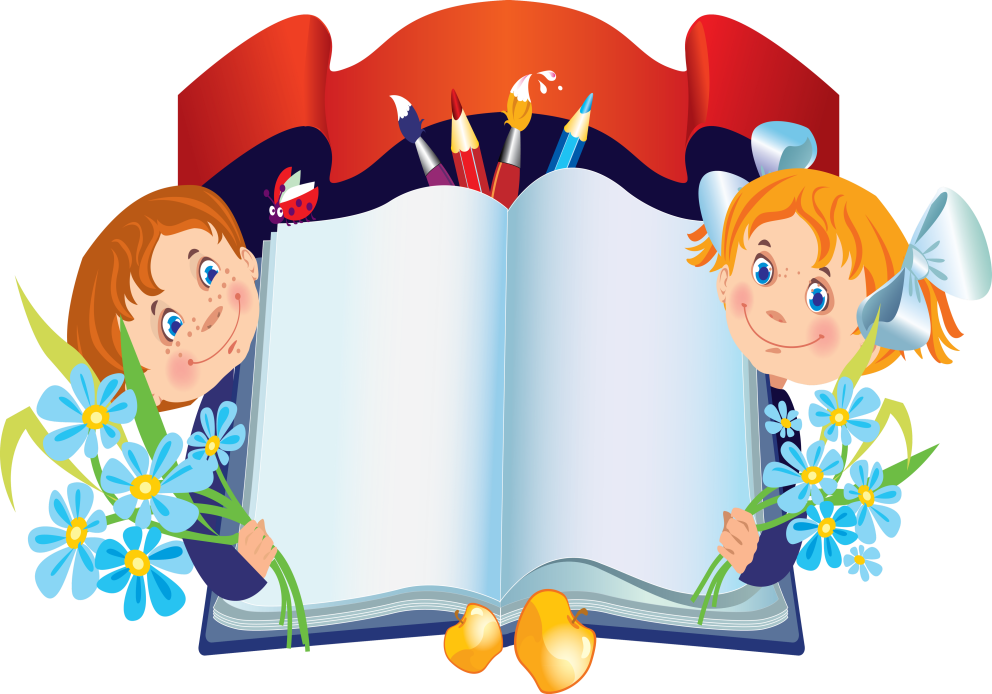 